Интернет – источникиhttps://www.garant.ru/actual/posobiya/https://deptrud.admhmao.ru/monitoring-situatsii-na-registriruemom-rynke-truda/pokazateli-ezhemesyachnogo-monitoringa-situatsii-na-registriruemom-rynke-truda/operativnaya-informatsiya-po-osnovnym-pokazatelyam-registriruemogo-rynka-truda-khanty-mansiyskogo-av/2020-god/3968677/dinamika-osnovnykh-pokazateley-registriruemogo-rynka-truda-khanty-mansiyskogo-avtonomnogo-okruga-yughttps://yandex.ru/images/search?from=tabbar&text=«Функции%20социальных%20пособий»&pos=1&img_url=https%3A%2F%2Freferat-economy.ru%2Fwp-content%2Fpublic_images2%2Fd730a7e5d2e13883db1c59a03c6b56a2-300x225.jpg&rpt=simageПриложение 1.Оценочный лист ученика _____________________________Норма оценки: 4-5 баллов – «3», 6-9 баллов – «4», более 10 баллов – «5»Приложение 2.Таблица «Знаю. Хочу узнать. Узнал»Приложение 3Материал для работы в группе 1Дополнительный материал к теме «Социальные пособия»Пособия являются одной из форм социального обеспечения в России. Это регулярные или единовременные выплаты из средств ФСС России или государственного бюджета.Благодаря нашей важной теме можно узнать, кто и на какие пособия имеет право, а также в каком размере и при каких условиях они выплачиваются.Виды пособийПособие по временной нетрудоспособностиПособие по безработицеДетские пособия:пособие по беременности и родам;единовременное пособие женщинам, вставшим на учет в медицинских учреждениях в ранние сроки беременности;единовременное пособие при рождении ребенка;ежемесячное пособие по уходу за ребенком до 1,5 лет;ежемесячное пособие на ребенка, установленное в субъекте РФ;материнский капитал;единовременное пособие при передаче ребенка на воспитание в семью;единовременное пособие беременной жене военнослужащего, проходящего военную службу по призыву;ежемесячное пособие на ребенка военнослужащего, проходящего военную службу по призыву.Пособия назначаются и выплачиваются по месту работы, учебы, службы, в органах социальной защиты в зависимости от рода деятельности и занятости получателей.КАКИЕ ПОСОБИЯ В 2019 ГОДУ НАЗЫВАЮТСЯ “ДЕТСКИМИ”К «детским» пособиям принято относить выплаты, касающиеся рождения детей. Перечень федеральных «детских» пособий приведен в Федеральном законе от 19.05.95 № 81-ФЗ «О государственных пособиях гражданам, имеющим детей». Рассмотрим, как с 1 января 2019 года изменятся (увеличатся) размеры наиболее часто выплачиваемых «детских» пособий, а именно:пособия за постановку на учет в ранние сроки беременности;единовременного пособия при рождении ребенка;ежемесячного пособия по уходу за ребенком до 1,5 лет;пособия по беременности и родам.Эти пособия выплачивает работодатель. Также в 2019 году действует Федеральный закон от 28.12.2017 № 418-ФЗ «О ежемесячных выплатах семьям, имеющим детей». Он предусматривает две ежемесячные «путинские» выплаты на детей – на первого и на второго ребенка. Виды пособий и круг лиц, имеющие право на оформление:по нетрудоспособности – для лиц, временно потерявших работоспособность; по безработице – для лиц, состоящих на учете, на бирже труда; детские – предусмотрено для матерей (пособие по беременности и родам, декрет, рождение ребенка, пособие по уходу за ребенком); на похороны – для малообеспеченных граждан; предназначенные военным – для граждан, уволенных с военной службы и семьям военных, состоящих на срочной службе; выплаты, назначенные по медицинским показаниям из-за обнаружения поствакцинального осложнения – при условии медицинских показаний о возникновении заболевания; выплаты, по медицинским показаниям при обнаружении трудовых увечий и профессиональных заболеваний – для всех граждан РФ.  Приложение 3Материал для работы в группе 2Динамика основных показателей регистрируемого рынка труда
Ханты-Мансийского автономного округа – Югры в январе 2020 года[1]Приложение 3Материал для работы в группе 3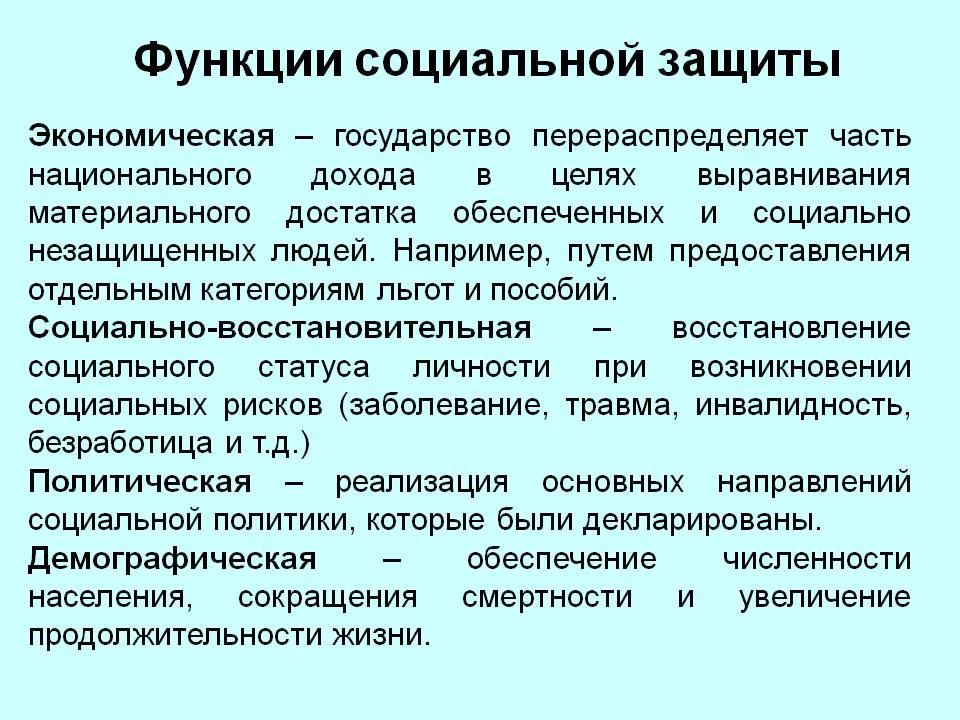 «Что такое социальные пособия и какие они бывают»Долгушина Марина АлексеевнаМБОУ СШ №31 г. Сургут(указать номинацию участия)Тема Тема «Что такое социальные пособия и какие они бывают»«Что такое социальные пособия и какие они бывают»«Что такое социальные пособия и какие они бывают»«Что такое социальные пособия и какие они бывают»ЦельЦельсоздать условия для повышения финансовой грамотности обучающихся, предполагающей освоение базовых понятий  по теме «Социальное страхование», практических умений и компетенций, формирования культуры грамотного финансового поведения у обучающихся.создать условия для повышения финансовой грамотности обучающихся, предполагающей освоение базовых понятий  по теме «Социальное страхование», практических умений и компетенций, формирования культуры грамотного финансового поведения у обучающихся.создать условия для повышения финансовой грамотности обучающихся, предполагающей освоение базовых понятий  по теме «Социальное страхование», практических умений и компетенций, формирования культуры грамотного финансового поведения у обучающихся.создать условия для повышения финансовой грамотности обучающихся, предполагающей освоение базовых понятий  по теме «Социальное страхование», практических умений и компетенций, формирования культуры грамотного финансового поведения у обучающихся.Планируемые образовательные результаты Планируемые образовательные результаты Объяснять, почему существуют социальные выплаты, приводить примеры социальных выплат, находить информацию о социальных выплатах; умение перечислять основные условия получения различных видов социальных пособий в Российской Федерации; развитие навыков сотрудничества со взрослыми и сверстниками в разных игровых и реальных экономических ситуациях; самостоятельно организовывать учебное взаимодействие в группе; определять собственное отношение к явлениям современной жизни, формулировать свою точку зрения. анализировать, сравнивать, классифицировать и обобщать факты и явления; давать определения понятиям.Объяснять, почему существуют социальные выплаты, приводить примеры социальных выплат, находить информацию о социальных выплатах; умение перечислять основные условия получения различных видов социальных пособий в Российской Федерации; развитие навыков сотрудничества со взрослыми и сверстниками в разных игровых и реальных экономических ситуациях; самостоятельно организовывать учебное взаимодействие в группе; определять собственное отношение к явлениям современной жизни, формулировать свою точку зрения. анализировать, сравнивать, классифицировать и обобщать факты и явления; давать определения понятиям.Объяснять, почему существуют социальные выплаты, приводить примеры социальных выплат, находить информацию о социальных выплатах; умение перечислять основные условия получения различных видов социальных пособий в Российской Федерации; развитие навыков сотрудничества со взрослыми и сверстниками в разных игровых и реальных экономических ситуациях; самостоятельно организовывать учебное взаимодействие в группе; определять собственное отношение к явлениям современной жизни, формулировать свою точку зрения. анализировать, сравнивать, классифицировать и обобщать факты и явления; давать определения понятиям.Объяснять, почему существуют социальные выплаты, приводить примеры социальных выплат, находить информацию о социальных выплатах; умение перечислять основные условия получения различных видов социальных пособий в Российской Федерации; развитие навыков сотрудничества со взрослыми и сверстниками в разных игровых и реальных экономических ситуациях; самостоятельно организовывать учебное взаимодействие в группе; определять собственное отношение к явлениям современной жизни, формулировать свою точку зрения. анализировать, сравнивать, классифицировать и обобщать факты и явления; давать определения понятиям.Основные понятияОсновные понятиясоциальное пособие, пособие по безработице, материнский (семейный) капитал, пособие по уходу за ребёнком, пенсия по старости, пенсия по инвалидности, пенсионные накопления.социальное пособие, пособие по безработице, материнский (семейный) капитал, пособие по уходу за ребёнком, пенсия по старости, пенсия по инвалидности, пенсионные накопления.социальное пособие, пособие по безработице, материнский (семейный) капитал, пособие по уходу за ребёнком, пенсия по старости, пенсия по инвалидности, пенсионные накопления.социальное пособие, пособие по безработице, материнский (семейный) капитал, пособие по уходу за ребёнком, пенсия по старости, пенсия по инвалидности, пенсионные накопления.Целевая аудиторияЦелевая аудиторияУчащиеся 7-х классовУчащиеся 7-х классовУчащиеся 7-х классовУчащиеся 7-х классовФормы, методы, технологии обучения, в том числе ЭО и ДОТФормы, методы, технологии обучения, в том числе ЭО и ДОТПодготовка докладов. Групповая, фронтальная, индивидуальная формы обучения; информационные технологииПодготовка докладов. Групповая, фронтальная, индивидуальная формы обучения; информационные технологииПодготовка докладов. Групповая, фронтальная, индивидуальная формы обучения; информационные технологииПодготовка докладов. Групповая, фронтальная, индивидуальная формы обучения; информационные технологииСредства обученияСредства обученияУчебное пособие, интернет-источники, презентация, раздаточный материалУчебное пособие, интернет-источники, презентация, раздаточный материалУчебное пособие, интернет-источники, презентация, раздаточный материалУчебное пособие, интернет-источники, презентация, раздаточный материалОрганизационные условияОрганизационные условияРасстановка парт, стульев для работы по группамРасстановка парт, стульев для работы по группамРасстановка парт, стульев для работы по группамРасстановка парт, стульев для работы по группамУчебно-методическое обеспечениеУчебно-методическое обеспечениеЛипсиц И.В., Вигдорчик Е.А. Финансовая грамотность: материалы для учащихся. 5-7 классы общеобразовательных организаций. – М.: ВАКО, 2018. – 280с.Корлюгова Ю.Н., Половникова А.В. Финансовая грамотность: методические рекомендации для учителя. 5-7 классы общеобразовательных организаций – М.: ВАКО, 2018. - 240с.Липсиц И.В., Вигдорчик Е.А. Финансовая грамотность: материалы для учащихся. 5-7 классы общеобразовательных организаций. – М.: ВАКО, 2018. – 280с.Корлюгова Ю.Н., Половникова А.В. Финансовая грамотность: методические рекомендации для учителя. 5-7 классы общеобразовательных организаций – М.: ВАКО, 2018. - 240с.Липсиц И.В., Вигдорчик Е.А. Финансовая грамотность: материалы для учащихся. 5-7 классы общеобразовательных организаций. – М.: ВАКО, 2018. – 280с.Корлюгова Ю.Н., Половникова А.В. Финансовая грамотность: методические рекомендации для учителя. 5-7 классы общеобразовательных организаций – М.: ВАКО, 2018. - 240с.Липсиц И.В., Вигдорчик Е.А. Финансовая грамотность: материалы для учащихся. 5-7 классы общеобразовательных организаций. – М.: ВАКО, 2018. – 280с.Корлюгова Ю.Н., Половникова А.В. Финансовая грамотность: методические рекомендации для учителя. 5-7 классы общеобразовательных организаций – М.: ВАКО, 2018. - 240с.План занятия / мероприятияПлан занятия / мероприятияПлан занятия / мероприятияПлан занятия / мероприятияПлан занятия / мероприятияПлан занятия / мероприятияЭтапызанятия / мероприятия (время этапа)Используемые дидактические средстваИспользуемые дидактические средстваДеятельность педагогаДеятельность участниковОбразовательный результатОрганизационно-мотивационный10 минутВысказывания знаменитых людей, презентация, работа с оценочным листомВысказывания знаменитых людей, презентация, работа с оценочным листомПриветствует обучающихся. Организует работу в группах (состав групп определяется с помощью фишек с номерами 1,2,3). Организует работу с оценочным листом. (Приложение 1) Для определения темы и цели занятия учитель предлагает обучающимся предположить, о чем идет речь в высказываниях великих людей (слайд 1):Не думай, что позорно принимать помощь. Ты должен исполнять предназначенный тебе долг, как солдат на посту. Марк АврелийМилостыня увековечивает бедность; помощь устраняет ее раз и навсегда. Эва ПеронМы помогаем людям, чтобы они, в свою очередь, помогли нам; таким образом, наши услуги сводятся просто к благодеяниям, которые мы загодя оказываем самим себе. ЛарошфукоКак вы полагаете, что должны знать граждане государства о социальных пособиях? Что представляют собой пособия, в каких случаях оно выплачивается государством? (слайд 2)Предлагает обучающимся заполнить таблицу «Знаю. Хочу узнать. Узнал.» (первые две колонки) (слайд 3) (Приложение 2).Приветствуют учителя. Распределяются по группам.     Обучающиеся определяют тему занятия.Отвечают на вопросы.Ключевое слово «помощь».Предполагают, что тема урока будет посвящена пособиям для различных категорий граждан.Заполняют таблицу, определяют цель занятия.Усвоение цели занятия, актуализация материалаУметь анализировать проблему, сравнивать и обобщать имеющуюся информацию; Уметь самостоятельно организовывать и планировать ход деятельности, искать и отбирать необходимую информацию;  Этап актуализации знаний20 минутИнтернет-ресурсы, презентация, дидактические материалыИнтернет-ресурсы, презентация, дидактические материалыСоциальная помощь в России до 1861 года осуществлялась в натуральной форме, путём помещения нуждающихся в этом в богадельни, инвалидные и сиротские дома, содержавшиеся за счёт благотворительности и пожертвований, в том числе под надзором и попечением духовенства.       Давайте послушаем сообщение «История социальных пособий в России»Современное развитое государство не может не быть социальным: ориентация на поддержку слабозащищенных слоев населения — это и орудие конкуренции, и гарантия стабильности общества. Способов, которыми государственные институты оказывают материальную помощь различным категориям граждан. Часть программ реализуется федеральными структурами, часть — региональными или муниципальными.Демонстрирует обучающимся определение понятия социальные пособия.Социальные пособия – это денежная помощь от государства для определенных групп граждан, которые по ряду причин находятся в стесненном материальном положении (слайд 5)Организует групповую работу. На столах для каждой группы раздаточный материал (слайд 6)1 группа: Зайдите на сайт Фонда социального страхования РФ (http:// fss.ru/ - Главная - Виды пособий) и подготовьте кластер о видах социальных пособий, выплачиваемых за счёт средств социального страхования. (Приложение 3) 2 группа: Найдите на сайте Росстата (http://www.gks.ru/) сведения об уровне безработицы в вашем регионе. Сравните её динамику (изменение) по годам. Сделайте выводы. (Приложение 3), 3 группа: составить кластер по теме «Функции социальных пособий» (Приложение 3)Пособия являются одной из форм социального обеспечения в России. Это регулярные или единовременные выплаты из средств ФСС России или государственного бюджета.Благодаря нашей важной теме можно узнать, кто и на какие пособия имеет право, а также в каком размере и при каких условиях они выплачиваются. (слайд 8)Предлагает к обсуждению высказывание Марка Туллий Цицерона «Наш особый долг заключается в том, что, если кто-либо особенно нуждается в нашей помощи, мы должны приложить все силы к тому, чтобы помочь этому человеку».Сообщение учащегося «История социальных пособий в России»Работа в группе, составляют определение понятия «Социальные пособия». Группы представляют свои варианты.     Группы выполняют задание, составляют и презентуют кластер по теме.Высказывают свое мнениезнание базового понятия «социальное пособие»умение находить актуальную информацию о социальных пособиях и определять, от чего зависит их размер. Правильность информации о том, что влияет на размер пособий, указанных учащимся в таблице. Умение находить актуальную информацию о социальных пособиях в регионе проживания и объяснять эту информацию другим. Умение анализировать информацию о социальных пособиях, представленную в виде диаграммы, таблицы. Диаграмма раскрывает структуру расходов на выплату пособий и социальной помощи, показывает процентное соотношение производимых выплат. Организация самостоятельной работы5 минутДидактические задачиДидактические задачиОрганизует групповую работу. Задания для работы в группе: 1. Представьте, что ваш папа сломал ногу и его положили в больницу. Какой документ он должен оформить, чтобы на работе оплатили его отсутствие по уважительной причине? 2. В семье Саши Фёклина мама и папа работают на заводе по производству металлоконструкций. В связи с экономическим кризисом руководству предприятия пришлось уволить часть сотрудников. Мама Саши была уволена, а папа продолжил работать. Имеет ли право мама Саши на получение социального пособия? Если да, то какого и почему? Чтобы подробно узнать об этом, найдите информацию на сайте Фонда социального страхования РФ (www.fss.ru).3. Представим, что в вашей семье родился ребёнок. Ваша мама работала в школе учителем. Куда ей следует обратиться за получением пособия по уходу за ребёнком? Куда следовало обратиться, если бы она не была трудоустроена? (слайд 9)Учитель организует проверку работы группы по образцу.Работа в группе, проверка выполнения задания.Больничный листпо безработице – для лиц, состоящих на учете, на бирже труда За получением пособия по уходу за ребёнком следует обратиться к работодателю. В случае если женщина не трудоустроена, необходимо обратиться в отделение Фонда социального страхования РФ по месту жительства.Самостоятельно анализировать и корректировать свои действия и организовывать работу в командеФормирование у школьников финансовой грамотности по теме «Социальные пособия и какие они бывают.Осознанное отношение к законодательству РФ.Рефлексия.  Подведение итогов.5 минутЗадания с проблемными вопросами. Таблица «Знаю. Хочу узнать. Узнал»Задания с проблемными вопросами. Таблица «Знаю. Хочу узнать. Узнал»1. Что такое социальное пособие и в каких случаях оно выплачивается государством? 2. Какие виды пособий вы знаете? 3. Для чего государство обеспечивает граждан пособиями? Приведите примеры. 4. Как сегодня можно повлиять на размер пенсии в будущем? 5. Нужно ли помогать многодетным семьям? Если да, то как? 6. Почему государство поддерживает семьи, в которых больше одного ребёнка? 7. Что такое материнский капитал? 8. Какую помощь должно оказывать государство и общество инвалидам? 9. Из каких средств государство платит пособия? Предлагает обучающимся заполнить третью колонку таблицы «Знаю. Хочу узнать. Узнал.» (слайд 10), заполнить оценочный лист. (слайд 11)Предлагает домашнее задание.Домашнее задание: (слайд 12)1) написать эссе на тему: «Как ты понимаешь китайское изречение «Дай человеку рыбу, и ты накормишь его только раз. Научи его ловить рыбу, и он будет кормиться ею всю жизнь?»2) составить синквейн по теме.3) выразить рисунком своё отношение к социальным посообиям (плакат, листовка, карикатура и др.)Фронтальная работа учащихся. Отвечают на вопросыЗаполняют таблицу «Знаю. Хочу узнать. Узнал.» Заполняют оценочный лист, выбирают домашнее заданиеПеречислять условия получения различных видов социальных пособий в Российской Федерации; называть виды социальных пособий и указывать их примерную величину; приводить примеры выплат различных видов социальных пособий; Задание на оценку предметных результатов. Знание основных понятий темы урока «Что такое социальные пособия и какие они бывают» и взаимосвязей между ними, умение обобщать и структурировать информацию.Давать определения понятиям физические лица, социальное пособие, пособие по безработице, пенсия, стипендия.Деятельность на занятииДеятельность на занятииДеятельность на занятииДеятельность на занятииСумма балловОценка Работа в группеРабота в группеРабота в группеУстный ответСумма балловОценка Работа с понятиемСоставление кластераРешение практической ситуацииУстный ответЗнаюХочу узнатьУзнал1. Что такое налоги?2. Какие бывают налоги?3. Все ли должны платить налоги?4. Кто получает налоги?5. Куда расходуются налоги ?2020 год2019 год20120 г. в % к 2019 г.Изменение (гр.1 – гр.2)А1234В отчетном периодеВ отчетном периодеВ отчетном периодеВ отчетном периодеВ отчетном периодеВ отчетном периоде1Численность граждан, обратившихся в отчетном периоде за содействием в поиске подходящей работы, чел.3 6013 555101,3462Численность граждан, признанных в отчетном периоде безработными, чел.925749123,51763Нашли работу (доходное занятие), чел.1 100913120,51874Процент трудоустройства (стр.3/стр.1)30,525,7Х4,95Из них безработные граждане, чел.261227115,034